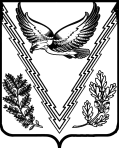 АДМИНИСТРАЦИЯ МУНИЦИПАЛЬНОГО ОБРАЗОВАНИЯ АПШЕРОНСКИЙ РАЙОНРАСПОРЯЖЕНИЕ               от_12.10.2018___                                                        № ___375-рл___г. Апшеронск17.11.2017										№383 рлО включении кандидата в кадровый  резерв для замещения вакантных должностей муниципальной службы муниципального образования Апшеронский район 	В  соответствии с  Законом  Краснодарского  края от  08  июня  2007 года №1244-КЗ «О муниципальной службе в Краснодарском крае», постановлением администрации муниципального образования Апшеронский район от 01 апреля 2015 года №342 «Об утверждении Положения по формированию и подготовке кадрового резерва для замещения вакантных должностей муниципальной службы в органах местного самоуправления муниципального образования Апшеронский район», на основании протокола заседания комиссии  по формированию и подготовке кадрового резерва для замещения вакантных должностей муниципальной службы в органах местного самоуправления муниципального образования Апшеронский район»  от  25 сентября  2018 года № 4:1. Включить в кадровый резерв для замещения вакантных должностей муниципальной службы муниципального образования Апшеронский район на должности старшей группы должностей муниципальной службы  ведущего спе-циалиста отдела инвестиций и поддержки предпринимательства администрации муниципального образования Апшеронский район, ведущего специалиста отдела экономики и промышленности администрации муниципального образования Апшеронский район, ведущего специалиста отдела учета и отчетности администрации муниципального образования Апшеронский район Сороковую Ольгу Александровну, 1977 года рождения, замещающую должность ведущего специалиста муниципального казенного учреждения  «Централизованная бухгалтерия управления образования» Апшеронского района Краснодарского края, имеющую высшее образование (окончила в 2004 году  институт экономики и управления Кубанской государственной медицинской академии, по специальности «Бухгалтерский учет, анализ и аудит» квалификация «Экономист»).2. Управлению организационной  и правовой работы администрации муниципального образования Апшеронский район  (Большакова) разместить настоящее распоряжение в сети Интернет на официальном сайте органов местного самоуправления муниципального образования Апшеронский район.	3. Контроль за выполнением настоящего распоряжения возложить  на заместителя главы муниципального образования Апшеронский район О.В. Пристёгину.	4. Распоряжение вступает в силу со дня его подписания.Глава муниципального образования Апшеронский район 				                         Р.А.Герман 